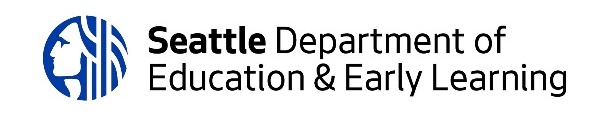 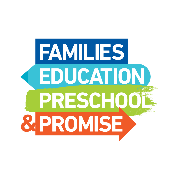 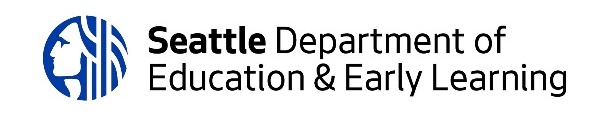 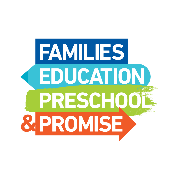 Families, Education, Preschool and Promise LevySummer Learning Enhancement Request for Investment Application Submission TemplateCOVER SHEETCommunity-Based Summer Learning Enhancement Request for Investment ApplicationAll applicants are required to complete an online registration form for each application they submit. Upon completion of the registration form you will receive an email confirmation.Check the box below to confirm your organization has submitted the online registration form.  Yes, my organization has completed the online registration form	AUTHORIZED SIGNATURE OF LEAD ORGANIZATION APPLICANT:To the best of my knowledge and belief, all information in this application is true and correct. The document has been duly authorized by the governing body of the applicant who will comply with all contractual obligations if the applicant is awarded funding.AUTHORIZED SIGNATURE OF PARTNER SCHOOL PRINCIPAL: To the best of my knowledge and belief, all information in this application is true and correct.SECTION 1: Experience and Demonstrated AbilityResponses to Section 1 are to be no more than 1 page (8½” x 11”) and submitted using the submission template provided. Any content that exceeds the page limit will be redacted and not considered as part of application review. SECTION 2: Program Delivery and ImpactResponses to Section 2 are to be no more than 3 pages (8½” x 11”) and submitted using the submission template provided. Any content that exceeds the page limit will be redacted and not considered as part of application review.SECTION 3: Cultural ResponsivenessResponses to Section 3 are to be no more than 1 page (8½” x 11”) and submitted using the submission template provided. Any content that exceeds the page limit will be redacted and not considered as part of application review.SECTION 4: Labor HarmonyResponses to Section 4: Labor Harmony are to be completed using the template provided and submitted with all other sections. Attachments do not count towards the page limit and are to be submitted as a separate file. The City values agencies that work to prevent labor disputes, which may lead to work stoppages or adversely impact the ability of FEPP Levy-funded programs to achieve intended outcomes. In your response, please indicate if your agency is committed to avoiding labor disputes that disrupt services by checking the appropriate box.     Yes 		   NoIf your organization has standard practices and policies that uphold this principle, such as a labor harmony agreement or a collective barging agreement, please attach with your submission as a separate file (Word or PDF). This attachment will not count towards the page limit. SECTION 5: Asset-Based SurveyResponses to Section 5: Asset-based survey are to be completed using the template provided and submitted with all other sections. Attachments do not count towards the page limit and are to be submitted as a separate file. Successful applicants will be required to administer an asset-based feedback survey to participating youth grade at the end of the summer program. DEEL will work with funded organizations to develop a brief survey tailored to their program. The survey can be administered electronically or on paper.  It is recommended that program staff plan to set aside 20 minutes during regular program hours for participants to complete the survey during their final days of programming. Further information will be provided at the technical assistance sessions.Please indicate if your agency is committed to collaborating with DEEL on survey content and administering an asset-based survey of participating youth by checking the appropriate box.    Yes 		   NoIf your organization currently uses an asset-based survey tool to assess program impacts and you are awarded funds, DEEL will work with you to align efforts and minimize the burden placed on program participants to complete surveys. SECTION 6: COVID-19 Contingency PlanResponses to Section 6 are to be completed using the template provided and submitted with all other sections.  Attachments do not count towards the page limit and are to be submitted as a separate file. DEEL is interested in proactively addressing any possible impacts Covid-19 may have on summer programs to the extent possible. Please confirm that your agency is committed to following the Washington State Dept of Health Requirements and Guidance to Mitigate Covid-19 in K12 Schools, Day Care, Early Learning Youth Development, and Day Camp Programs (see link below) to minimize any potential impacts to your program/service proposal.https://doh.wa.gov/sites/default/files/2022-03/821-165-K12SchoolsChildCare.pdf 	  Yes		  NoOrganization NameOrganization Leader(e.g. Executive Director)Mailing AddressEmail AddressContact PhoneOrganization URLProgram/Service NameName and Title of Authorized Representative:Signature of Authorized RepresentativeSignature of Authorized RepresentativeDateName of Principal at partner school (if applicable):Signature of Principal at partner schoolSignature of Principal at partner schoolDate